Уважаемые коллеги, темы устных докладов для включения в программу конгресса принимаются до 11 марта 2023 года      по адресу электронной почты Ассоциации СМЭ: help@for-medex.ruФорма направления устного доклада (пример)«ОСОБЕННОСТИ ПОВРЕЖДЕНИЙ ПОДЪЯЗЫЧНОЙ КОСТИ, ГОРТАНИ И ТРАХЕИ КОЛЮЩЕ-РЕЖУЩИМИ И РЕЖУЩИМИ ПРЕДМЕТАМИ»ШУЛАКОВА Екатерина Александровна, аспирант кафедры судебной медицины ФГБОУ ВО «Северо-Западный государственный медицинский университет имени И.И.Мечникова» МЗ РФ, г. Санкт-Петербургд.м.н. НАЗАРОВ Юрий Викторович, профессор кафедры судебной медицины ФГБОУ ВО «Северо-Западный государственный медицинский университет имени И.И. Мечникова» МЗ РФ; заведующий медико-криминалистическим отделением СПБ ГБУЗ «Бюро судебно-медицинской экспертизы», г. Санкт-ПетербургСуть: доклад отражает морфологические особенности, механизмы образования повреждений подъязычной кости, гортани и трахеи от действия на шею колюще-режущих и режущих предметов. Определяет критерии для установления групповых признаков колюще-режущих и режущих предметов по повреждениям подъязычной кости, гортани и трахеи. В докладе указано на информативные признаки повреждений подъязычной кости, гортани и трахеи для определения направления, кратности и последовательности действия колюще-режущих и режущих предметов; проведена сравнительная оценка морфологических признаков ран шеи с повреждениями подъязычной кости, гортани и трахеи от действия колюще-режущих и режущих предметов.ОБЯЗАТЕЛЬНО!Докладчик (или автор, ответственный за переписку): ШУЛАКОВА Екатерина АлександровнаE-mail:   nnnn@yandex.ruТелефон: +7-921-000-00-00(докладчик указывается первым среди авторов доклада)Тезисы докладов для опубликования в сборнике материалов конгресса принимаются до 11 марта 2023 года      по адресу электронной почтыАссоциации СМЭ: help@for-medex.ruТребования к оформлению тезисов в сборник материалов конгрессаТематика присылаемых тезисов должна соответствовать программе Международного конгресса.Имя файла тезисов следует начинать с фамилии первого автора – (через дефис) начальные слова названия статьи (Братышева – Возможности МКИ)Тезисы направляются вместе с сопроводительным письмом с указанием контактных данных автора, ответственного за переписку.В теме письма необходимо указывать: «Тезисы на конгресс 2023».Текст тезисов должен быть подготовлен в редакторе Microsoft Word (расширение файла – .doc, .docx) и тщательно проверен и отредактирован.Формат страницы – А4. Общий объем тезисов: не более 600 слов (актуальность, материал и методы, результаты, обсуждение и заключение). Не оригинальные исследования могут содержать не все разделы.Поля: верхнее и нижнее – 2 см, правое – 1,5 см, левое – 3 см. Для текста тезисов – интервал 1,5; отступ 1,25.Шрифт – Times New Roman, размер шрифта (кегль) для текста тезисов – 14. Выравнивание текста по ширине.Клавишу Tab и пробелы для красных строк не употреблять!Стили текста не применять, автоматическую расстановку переносов слов не ставить!Не следует использовать функции «Название объекта» и «Перекрестная ссылка».Оформление и структура тезисов:Название тезисов указывать прописными буквами, выравнивание по центру без абзацного отступа.Инициалы, фамилия, организация, город обязательно указывать для каждого автора.Ключевые слова – 3-5 слов (словосочетаний), характеризующих предмет исследования.Подпункты 4.1 – 4.3 (метаданные) также должны быть продублированы на английском языке.Текст тезисов рекомендуется излагать следующим образом:Актуальность (формулировка проблемы) может включать Цель исследования;Материал и методы;Результаты исследования;Обсуждение и заключение.Изложение материала должно быть ясное, сжатое, без длинных введений, повторений и дублирования, без таблиц, рисунков и списка литературы.Пример оформления тезисовВОЗМОЖНОСТИ МЕДИКО-КРИМИНАЛИСТИЧЕСКИХ ИССЛЕДОВАНИЙ ПРИ ПРОВЕДЕНИИ ЭКСПЕРТИЗЫ ПИЛЕНЫХ ПОВРЕЖДЕНИЙА.В. Братышева1, Ю.В. Назаров1,21 СПб ГБУЗ «Бюро судебно-медицинской экспертизы», Санкт-Петербург2 ФГБОУ ВО «Северо-Западный государственный медицинский университет имени И.И. Мечникова» МЗ РФ, Санкт-ПетербургКлючевые слова: пиленые повреждения, судебно-медицинская экспертиза, линия отделенияTHE POSSIBILITIES OF MEDICAL AND FORENSIC RESEARCH DURING THE EXAMINATION OF SAWN INJURIESAlena V. Bratysheva1, Yury V. Nazarov1,21St. Petersburg State Medical Institution "Bureau of Forensic Medical Examination", St. Petersburg2 Northwestern State Medical University named after I.I. Mechnikov, Ministry of Health of the Russian Federation, St. PetersburgKeywords: sawn damage, forensic medical examination, line of separationАктуальность. Повреждения, причинённые предметом с пилящим воздействием, достаточно часто встречаются в экспертной практике и обладают большим разнообразием морфологических характеристик. Пиленые повреждения часто не подвергаются скрупулезной объективной оценке из-за относительно сложных механизмов их образования, что, в итоге, может приводить к ошибочным экспертным выводам. Краткое описание проблемы, послужившей непосредственной причиной проведения исследования. В качестве характеристик проблемы могут выступать ее масштаб, опосредованные эффекты и/или сохраняющиеся пробелы в данной области знаний.Цель исследования. На практическом примере показать возможности медико-криминалистических трасологических исследований повреждений, причинённых пилящими предметами, в условиях лаборатории медико-криминалистического отделения.Описание главной (первичной, основной) цели исследования, исследовательского вопроса, решение которого потребовало проведение исследования.Материал и методы. Сопоставимые лоскуты кожи нижних конечностей с пилящими повреждениями, сопоставимые фрагменты бедренных костей с плоскостями распила. При исследовании применялись следующие методы: осмотр невооруженным глазом при достаточном дневном освещении, стереомикроскопия стереомикроскопом Биомед с увеличением 20х и 40х, фотографирование представленных объектов с помощью репродукционной установки «KAISER re PRO RSP» фотокамерой Nikon D 5100, исследование представленных документов, анализ полученных результатов…Этот раздел должен содержать краткую информацию 1) об объектах исследования (живые лица, трупы, объекты биологического и иного происхождения, медицинские и другие документы, другие данные); 2) о наличии и характеристиках травмы, патологического процесса …; 3) о продолжительности исследования; 4) описание примененных методов и методов оценки результатов исследования.Результаты. В ходе исследования установлено, что представленные на исследование участки кожи левого бедра и участки кожи правого бедра сопоставляются с образованием единых линий отделения. Фрагменты правых и левых бедренных костей сопоставляются с образованием единых линий отделения в виде щелевидных дефектов на диафизах каждой из костей. Плоскости отделения на диафизах правой и левой бедренных костях, как и надпилы – образованы воздействиями пилящего предмета. …Краткое описание объектов исследования (число включенных в исследование, наиболее существенные характеристики сформированных групп) с оценкой результатов исследования, относящихся к его цели. Допускается представление результатов исследования в подгруппах, сформированных, например, с учетом пола, возраста, схожих характеристик объектов и др.Обсуждение результатов и заключение. Применение современных методов и алгоритмов медико-криминалистических исследований повреждений, причинённых пилящими предметами, позволяет не только устанавливать факт применения пилящего предмета, но и достоверно определять его основные характеристики…Резюме результатов исследования, относящееся к его цели. Следует избегать чрезмерных обобщений.✍ Для корреспонденции:БРАТЫШЕВА Алёна Витальевна – врач судебно-медицинский эксперт медико-криминалистического отделения СПб ГБУЗ «Бюро судебно-медицинской экспертизы» ⚛ ORCID: 0000-0003-4693-2295НАЗАРОВ Юрий Викторович – доктор медицинских наук, профессор кафедры судебной медицины ФГБОУ ВО «Северо-Западный государственный медицинский университет имени И.И. Мечникова», заведующий медико-криминалистическим отделением СПБ ГБУЗ «Бюро судебно-медицинской экспертизы» МЗ РФ ⚛ ORCID: 0000-0002-2020-0291 ✉ naz532@yandex.ruВ разделе «Для корреспонденции» указать:Фамилию Имя Отчество авторов, ученую степень, ученое звание, должность, учреждение, ORCID, адрес электронной почты автора, ответственного за переписку.Требования к стендовым докладамПостер принимается на бумажном листе формата A1 (размер 594х841 мм), ориентация листа вертикальная.Постерный доклад может быть представлен на русском или английском языках.Текст постерного доклада должен содержать разделы:название работы,фамилии и инициалы авторов,названия учреждений,телефон и электронный адрес авторов для связи,допускается эмблема учреждения.Структура постера (обязательные разделы): Цель и задачи исследования,Материалы и методы исследования,Основные результатыВыводыРисунки и таблицы должны сопровождаться подробными подписями.Возможны ссылки на использованную литературу и благодарности организациям и специалистам, оказавшим помощь в работе.Некоторые рекомендации: шрифт следует выбирать крупный и разборчивый, чтобы его можно было хорошо воспринимать с расстояния 1-2 метра.Для заголовка — шрифт размером не ниже 72 птДля основного текста – шрифт размером не ниже 24 птПример оформления постера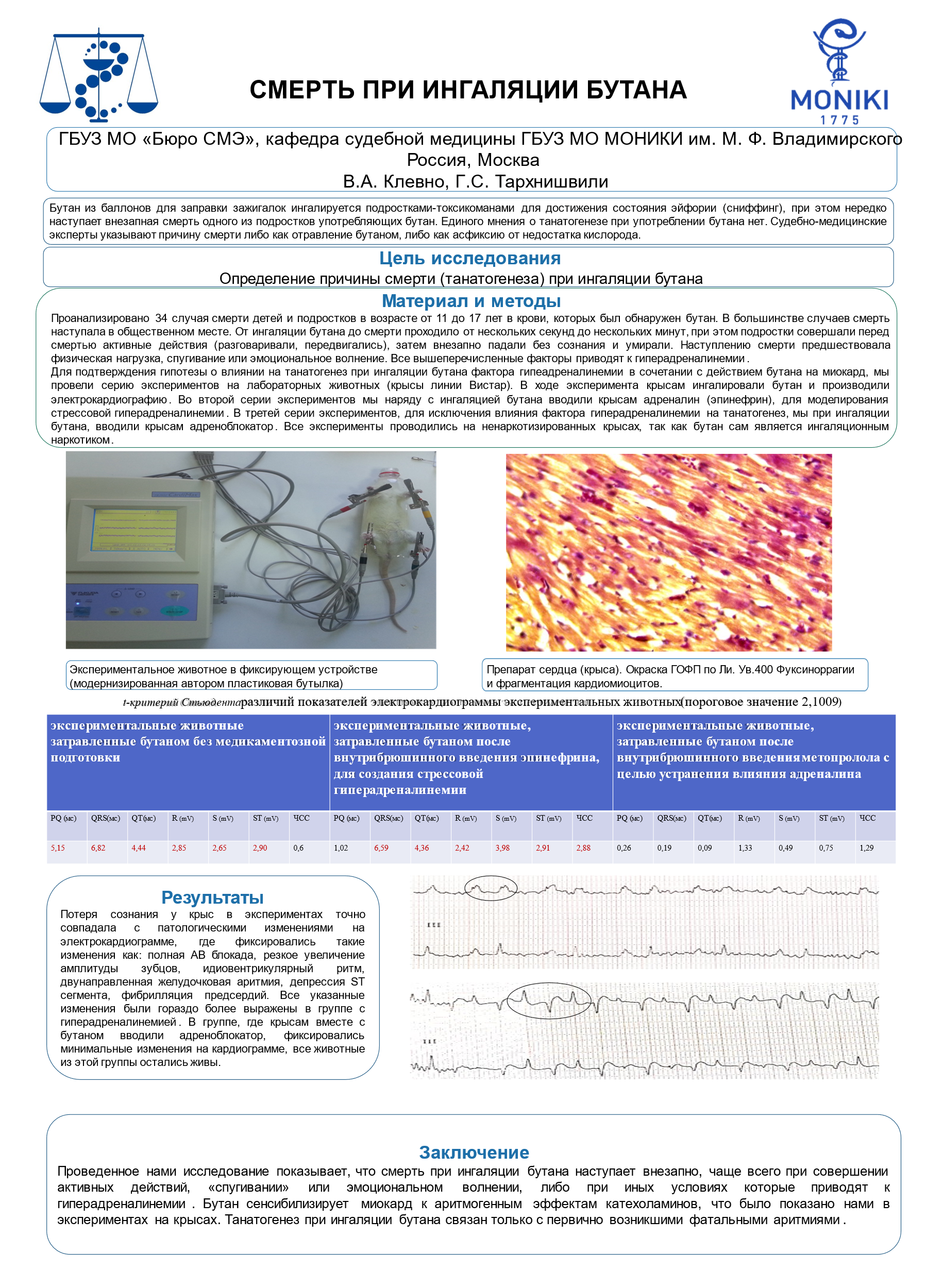 